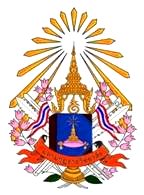 รายงานสรุปผลโครงการประเพณีวันสำคัญของชาติและศาสนา วันวิสาขบูชา วันพฤหัสบดีที่ 1 มิถุนายน พ.ศ. 2566ณ มหาวิทยาลัยมหามกุฏราชวิทยาลัย วิทยาเขตมหาวชิราลงกรณราชวิทยาลัย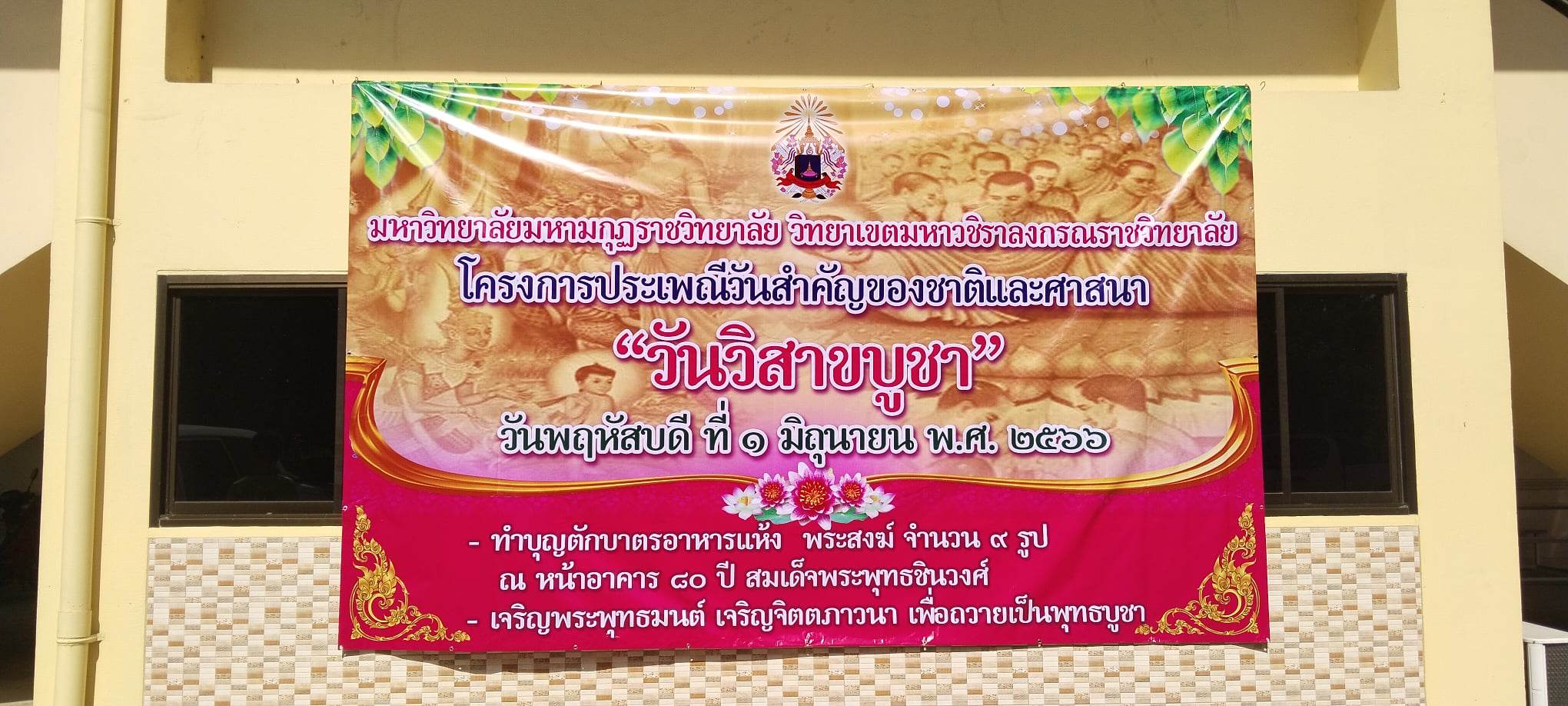 หน่วยงานมหาวิทยาลัยมหามกุฏราชวิทยาลัยวิทยาเขตมหาวชิราลงกรณราชวิทยาลัยคำนำ	รายงานสรุปโครงการประเพณีวันสำคัญของชาติและศาสนา วันวิสาขบูชา ฉบับนี้ จัดทำขึ้นเพื่อรวบรวมจัดเก็บ เอกสารการดำเนินโครงการ ผลสัมฤทธิ์ของโครงการ รายละเอียดการใช้จ่ายงบประมาณ และเอกสารที่เกี่ยวข้องต่างๆ เพื่อนำเสนอฝ่ายแผนและงบประมาณของมหาวิทยาลัยมหามกุฏราชวิทยาลัย       วิทยาเขตมหาวชิราลงกรณราชวิทยาลัย และเป็นแบบอย่างในการจัดทำโครงการในปีต่อๆไป โดยประเมินผลจากการจัดโครงการ ในส่วนที่มีความบกพร่อง และในส่วนที่ต้องพัฒนาให้ดีขึ้น ในส่วนที่บกพร่องต้องมีการปรับปรุงแก้ไข และในส่วนที่ดีก็ต้องพัฒนาให้ดีมากขึ้น เพราะการจัดโครงการแต่ละครั้งย่อมมีปัญหาและ       อุปสรรค์นานับปการ มิได้ราบรื่นเสมอไป จะต้องอาศัยความร่วมมือ ร่วมแรง ร่วมใจกันทุกภาคส่วน งานจึงจะดำเนินผ่านไปได้ด้วยดีและมีประสิทธิภาพ  	เพราะฉะนั้น โครงการประเพณีวันสำคัญของชาติและศาสนา วันวิสาขบูชา จะสำเร็จลุล่วงลงได้ด้วยดี เพราะความร่วมมือร่วมแรงร่วมใจของผู้บริหาร คณาจารย์ เจ้าหน้าที่ นักศึกษา ตลอดจน ผู้เข้าร่วมโครงการ ที่ทำให้งานดำเนินไปด้วยความเรียบร้อย และมีผลสัมฤทธิ์ที่ดี โดยดูจากแบบประเมินโครงการที่บ่งชี้ถึงความสำเร็จของโครงการ ผู้รับผิดชอบโครงการขอขอบพระคุณผู้บริหาร และผู้ที่มีส่วนเกี่ยวข้องทุกภาคส่วน มา ณ โอกาสนี้ และหวังว่าในการดำเนินโครงการครั้งต่อไปจักได้รับความร่วมมือและแรงสนับสนุนจากทุกฝ่ายเป็นอย่างดี 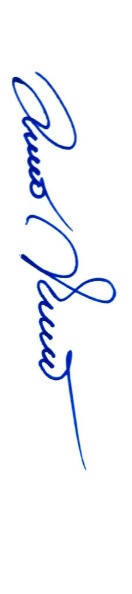     พระมหาไพจิตร อุตฺตมธมฺโม,ดร.                                            ผู้จัดทำรายงานสรุปผลโครงการวันที่  1 มิถุนายน  2566ผู้รับผิดชอบโครงการ  พระมหาไพจิตร อุตฺตมธมฺโม,ดร.1. ชื่อโครงการ โครงการประเพณีวันสำคัญของชาติและศาสนา วันวิสาขบูชา2. สอดคล้องกับแผนกลยุทธ์มหาวิทยาลัย  วิถีที่ 1 ปริยัติ สืบสาน ส่งต่อ ต่อยอดเป้าประสงค์ที่ 2.8  การอนุรักษ์ฟื้นฟูปกป้อง และเผยแพร่ศิลปวัฒนธรรมและขนบธรรมเนียมประเพณีของไทย  การอนุรักษ์ ฟื้นฟูปกป้องศิลปะและวัฒนธรรมของไทยให้ยั่งยืนและเผยแพร่สู่นานาชาติ3. สอดคล้องกับการประกันคุณภาพ        		องค์ประกอบที่ 6 การทำนุบำรุงศิลปะและวัฒนธรรม        		     ตัวบ่งชี้ที่ 6.1 ระบบและกลไกการทำนุบำรุงศิลปะและวัฒนธรรม				          (ก) ตัวบ่งชี้ที่ 2 คุณภาพขของบัณฑิตปริญญาตรี โทและเอก ตามกรอบมาตรฐานคุณวุฒิระดับอุดมศึกษาแห่งชาติ					     						4. ลักษณะโครงการ     		โครงการต่อเนื่องจากปีที่แล้วโครงการใหม่      โครงการเดิม5. ผู้รับผิดชอบโครงการ	ชื่อผู้รับผิดชอบโครงการ/หัวหน้าโครงการ พระมหาไพจิตร อุตฺตมธมฺโม,ดร	มหาวิทยาลัยมหามกุฏราชวิทยาลัย วิทยาเขตมหาวชิราลงกรณราชวิทยาลัย เบอร์มือถือ 082-542-84816. ร่วมมือกับหน่วยงานอื่น (ถ้ามี)	ไม่มี7. หลักการและเหตุผลของกิจกรรม	วันวิสาขบูชาเป็นวันสำคัญทางพระพุทธศาสนาวันหนึ่ง เนื่องจากมีเหตุการณ์ที่เกี่ยวกบการถือกำเนิดพระพุทธศาสนาคือวันที่พระศาสดาประสูติ ตรัสรู้และปรินิพพาน ซึ่งชาวพุทธทั่วโลกให้ความสำคัญและยกย่องให้เป็นวันที่มหัศจรรย์ยิ่งทางพระพุทธศาสนาและยิ่งไปกว่านั้นยังได้รับการยกย่องจากองค์การสหประชาชาติว่าวันวิสาขบูชาเป็นวันสำคัญของโลก สำหรับชาวพุทธทั่วโลกนั้นจะได้น้อมนำหลักธรรมคำสอนของพระพุทธองค์มาเป็นแนวทางปฏิบัติในการดำเนินชีวิต และทำบุญร่วมกันการนำดอกไม้ ธูปเทียน ไปนมัสการปูชนียสถานการณ์ฟังพระธรรมเทศนา การเจริญจิตภาวนา เพื่อให้เกิดความสงบสุขทั้งแก่ตนเองและผู้อื่นในสังคม8. วัตถุประสงค์ของโครงการ	1. เพื่อให้คณาจารย์ เจ้าหน้าที่ นักศึกษาและประชาชนได้ทราบถึงความสำคัญของวันวิสาขบูชา	2. เพื่อให้คณาจารย์ เจ้าหน้าที่ นักศึกษาและประชาชน ได้ทำบุญและบำเพ็ญประโยชน์เนื่องในวันวิสาขบูชา	3. เพื่อมุ่งเน้นให้คณาจารย์ เจ้าหน้าที่ นักศึกษาและประชาชน ได้สืบสานประเพณีวันสำคัญของชาติและศาสนา วันวิสาขบูชา สืบไป9. ระยะเวลาดำเนินงาน วันที่ 1 มิถุนายน พ.ศ.256610. สถานที่   มหาวิทยาลัยมหามกุฏราชวิทยาลัย วิทยาเขตมหาวชิราลงกรณราชวิทยาลัย11. ผู้เข้าร่วมโครงการ (กลุ่มเป้าหมาย)	1. อาจารย์ เจ้าหน้าที่ มมร.วิทยาเขตมหาวชิราลงกรณราชวิทยาลัย จำนวน 20 รูป/ คน	2. นักศึกษา มมร.วิทยาเขตมหาวชิราลงกรณราชวิทยาลัย จำนวน 30 รูป/ คน	3. ประชาชนทั่วไป จำนวน 5 คน12. วิทยากร 	ไม่มี13. อัตราการเก็บลงทะเบียน (ไม่มี) ………………………………………………………………………………………………………………………………….14. แหล่งงบประมาณ  	14.1 รายรับ 	     แหล่งทุนภายในเงินงบประมาณแผ่นดิน จำนวนเงินที่ได้จัดสรรค  4,200   บาท     เงินรายได้                                     จำนวนเงินที่ได้จัดสรรค            บาท  		               แหล่งทุนภายนอก จาก ............... 		14.2 รายจ่าย				- งบดำเนินงาน 		จำนวน		4,200		บาท  			- ค่าตอบแทน		จำนวน		-		บาท			- ค่าใช้สอย 		จำนวน		-		บาท			- ค่าวัสดุ			จำนวน		838.30		บาท			- งบลงทุน		จำนวน		-		บาท			- รวมทั้งสิ้น		จำนวน		838.30		บาท			- คงเหลือ		จำนวน		3361.70	บาท15. ขั้นตอนการดำเนินงาน และแผนการดำเนินกิจกรรม16. เป้าหมาย/ตัวชี้วัดความสำเร็จของโครงการ	เชิงปริมาณ    จำนวนกลุ่มเป้าหมายที่เข้าร่วมโครงการ จำนวน 22รูป/คน 	เชิงคุณภาพ    1. กลุ่มเป้าหมาย ได้ทราบถึงความสำคัญและได้ทำบุญ บำเพ็ญประโยชน์ เพื่อสืบสานประเพณีวันสำคัญของชาติและศาสนา วันวิสาขบูชา		2. กลุ่มเป้าหมายได้ร่วมเจริญพระพุทธมนต์ เจริญจิตตภาวนา เพื่อถวายเป็นพุทธบูชา17. เครื่องมือที่ใช้ในการเก็บข้อมูล (เช่น แบบทดสอบ......./แบบสังเกต.........../แบบสอบถาม............ ฯลฯ)	17.1 แบบประเมินความพึงพอใจในการเข้าร่วมโครงการ	17.2 กล้องบันทึกภาพโครงการ18. วิธีการเก็บรวบรวมข้อมูล (เช่น ด้วยการเข้าไป...สัมภาษณ์/การสอบถาม/การสังเกต/การทดลอง ฯลฯ)	18.1 แจกแบบสอบถามความพึงพอใจ/QR code	18.2 รวบรวมข้อมูลวิเคราะห์แปลผล	18.3 บันทึกภาพโครงการ19. การวิเคราะห์ข้อมูล (เช่น ข้อมูลทั่วไป วิเคราะห์ผลด้วยการหาค่า ค่าความถี่ และค่าร้อยละ/ข้อมูลการดำเนินงานตามโครงการ วิเคราะห์หาค่าเฉลี่ย.../สรุปข้อเสนอแนะ โดยใช้ความถี่ หรือการวิเคราะห์เนื้อหา)	19.1 นำข้อมูลแต่ละผลผลิตมาวิเคราะห์แปลผลด้วยโปรแกรมสำเร็จรูปตามแต่ละผลิตและในภาพรวมของโครงการ	19.2 สรุปประเมินผลโครงการ20. การแปลผลข้อมูล (แปลผลจากค่าเฉลี่ย(Mean) และส่วนเบี่ยงเบนมาตรฐาน (Standard Deviation))21. ผลการวิเคราะห์ข้อมูลการวิเคราะห์ข้อมูลทั่วไปใช้การหาค่าความถี่และร้อยละ สรุปได้ดังนี้ คือ	ตอนที่ 1 ข้อมูลทั่วไปของผู้ตอบแบบสอบถามแสดงจำนวนและร้อยละของผู้ตอบแบบสอบถาม  จำแนกตาม เพศ อายุ และสถานภาพเพศ	(n = 20)จากตารางที่ 1 พบว่า ผู้ตอบแบบสอบถามส่วนใหญ่ เพศชาย จำนวน 9 คน คิดเป็นร้อยละ 45.00 รองลงมาคือ เพศหญิง จำนวน 6 คน คิดเป็นร้อยละ 30.00  ตามลำดับอายุ	(n = 90)	จากตารางที่ 2 พบว่า ผู้ตอบแบบสอบถามส่วนใหญ่ อายุ 41 ปีขึ้นไป จำนวน 10 รูป/คน คิดเป็นร้อยละ 50.00 รองลงมาคือ20-40 41 ปี จำนวน 9 รูป/คน คิดเป็นร้อยละ 45.00 ตามลำดับสถานภาพ	(n = 90)	จากตารางที่ 3 พบว่า ผู้ตอบแบบถามส่วนใหญ่มีสถานภาพ เจ้าหน้าที่ จำนวน 10 รูป/คน คิดเป็นร้อยละ 50.00 รองลงมาคือ อาจารย์ จำนวน 7 รูป/คน คิดเป็นร้อยละ 35.00 ตามลำดับตอนที่ 2 ความคิดเห็นเกี่ยวกับโครงการสัมมนาวิชาการด้านปรัชญา ของผู้ตอบแบบสอบถามตารางที่ 4 แสดงค่าเฉลี่ย และระดับความคิดเห็น โดยรวมและรายด้าน	จากตารางที่ 4 พบว่า ผู้ตอบแบบสอบถามมีความคิดเห็นเกี่ยวกับโครงการ มีค่าเฉลี่ยโดยภาพรวม อยู่ในระดับมาก (4.41) เมื่อพิจารณาค่าเฉลี่ยเป็นรายด้านเรียงลำดับจากมากไปน้อย พบว่า ด้านกิจกรรม อยู่ในระดับมากที่สุด (4.55) รองลงมาได้แก่ ด้านการบรรลุวัตถุประสงค์ อยู่ในระดับมาก (4.40) และด้านเตรียมโครงการ อยู่ในระดับมาก (4.27ตอนที่ 3 เสนอแนะ- ดีมาก ได้สืบสานวัฒนธรรมไทย- การมีส่วนร่วมของกลุ่มเป้าหมายมีน้อย22. สรุปผลการประเมินโครงการ	ผลการประเมินโครงการ สรุปในภาพรวม อยู่ในระดับ มาก มีค่าเฉลี่ย 4.41 โดยมีคะแนนเฉลี่ยในแต่ละรายการประเมินแต่ละด้านดังนี้ ด้านกิจกรรม อยู่ในระดับมากที่สุด (4.55) ด้านการบรรลุวัตถุประสงค์ อยู่ในระดับมาก (4.40) ด้านเตรียมโครงการ อยู่ในระดับมาก (4.27) 23.  ความสำเร็จของการดำเนินงาน	23.1 เปรียบเทียบกับวัตถุประสงค์	(    ) ผลการดำเนินงานเป็นไปตามวัตถุประสงค์ร้อยละ 100	(    ✔) ผลการดำเนินงานเป็นไปตามวัตถุประสงค์ร้อยละ 88.20		(ระบุกรณีผลการดำเนินงานต่ำกว่า 100)	23.2 เปรียบเทียบกับระยะเวลาที่กำหนด	(    ) ผลการดำเนินงานเป็นไปตามระยะเวลาที่กำหนดร้อยละ 100			(    ✔) ผลการดำเนินงานเป็นไปตามระยะเวลาที่กำหนดร้อยละ 84.00	(ระบุกรณีผลการดำเนินงานต่ำกว่า 100) 24. ปัญหาและอุปสรรคต่อการดำเนินโครงการ	- กลุ่มเป้าหมายมีน้อย ยังไม่กับจากภูมิลำเนาเดิม25. ข้อเสนอแนะเพื่อการดำเนินโครงการครั้งต่อไป- ควรมีการจัดร่วมกับหน่วยงานภาครัฐและเอกชนภาคผนวกกำหนดการรายชื่อผู้เข้าร่วมโครงการเครื่องมือที่ใช้ในการเก็บข้อมูลรวมภาพกิจกรรม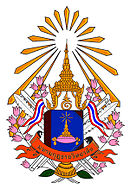 กำหนดการโครงการประเพณีวันสำคัญของชาติและศาสนา“วันวิสาขบูชา”วันที่ 1 มิถุนายน 2566มหาวิทยาลัยมหามกุฏราชวิทยาลัย วิทยาเขตมหาวชิราลงกรณราชวิทยาลัยเวลา 07.30 น.		- ลงทะเบียนเข้าร่วมโครงการเวลา 08.00 น. 	 - ทำบุญตักบาตรอาหารแห้ง  พระสงฆ์จำนวน 9 รูป ณ หน้าอาคาร 80 ปี  สมเด็จพระพุทธชินวงศ์เวลา 08.30 น.	- พระกิตติสารสุธี รองอธิการบดี ประธานในพิธี จุดธูปเทียนบูชาพระรัตนตรัย - พระมหาไพจิตร  อุตฺตมธมฺโม,ดร. ผู้อำนวยการศูนย์บริการวิชาการ (รก.),      กล่าวรายงาน- ประธานในพิธี กล่าวถึงความสำคัญของวันวิสาขบูชา- คณะผู้บริหาร คณาจารย์ เจ้าหน้าที่ นักศึกษาและประชาชนทั่วไป ร่วมเจริญพระพุทธมนต์ เจริญจิตตภาวนา เพื่อถวายเป็นพุทธบูชา- เป็นเสร็จพิธี  หมายเหตุ : บุคลากรคฤหัสถ์และนักศึกษา แต่งกายเสื้อโทนสีขาว  ***กำหนดการนี้อาจมีการเปลี่ยนแปลงได้ตามความเหมาะสม***	รายชื่อผู้เข้าร่วมโครงการ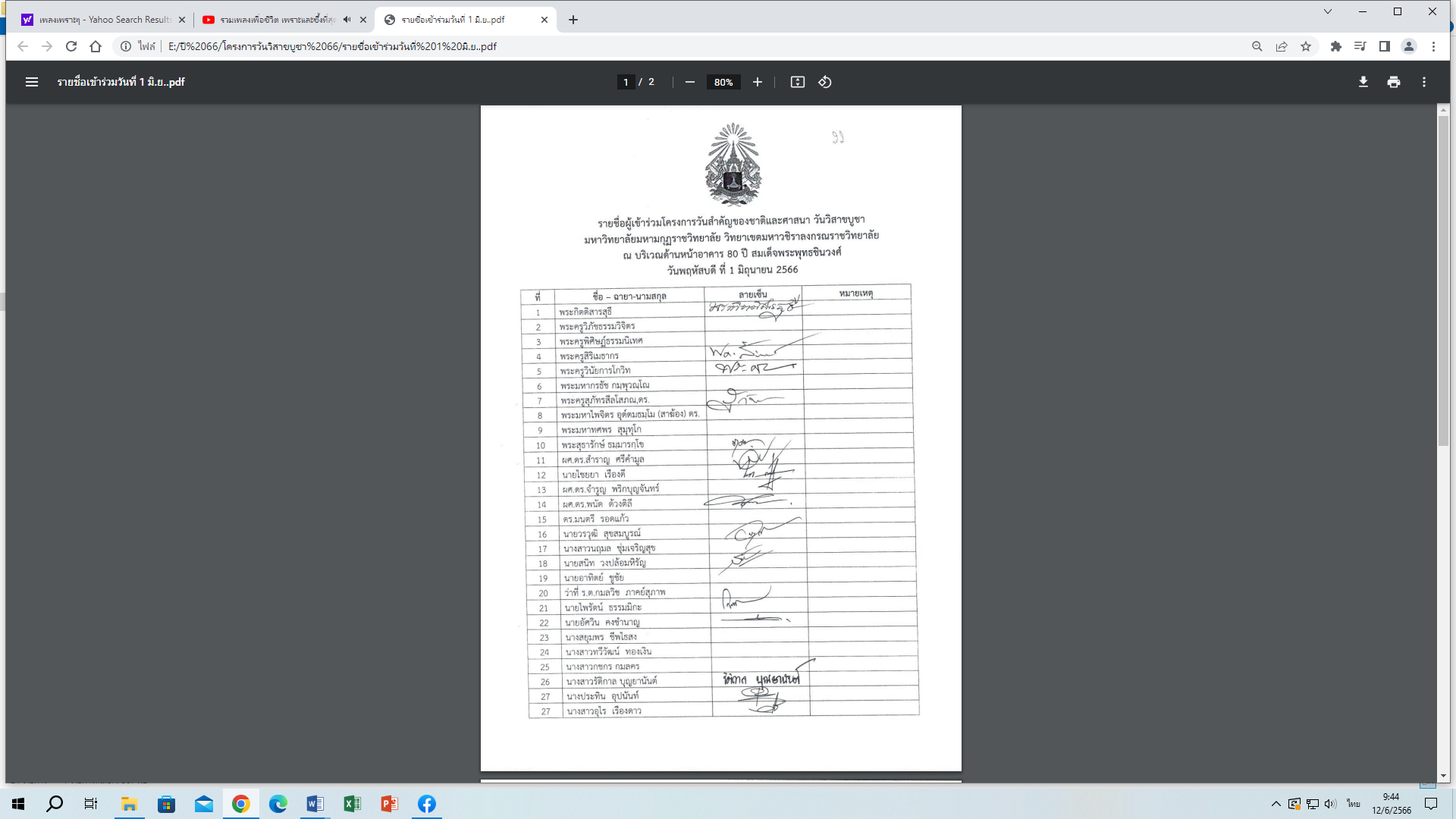 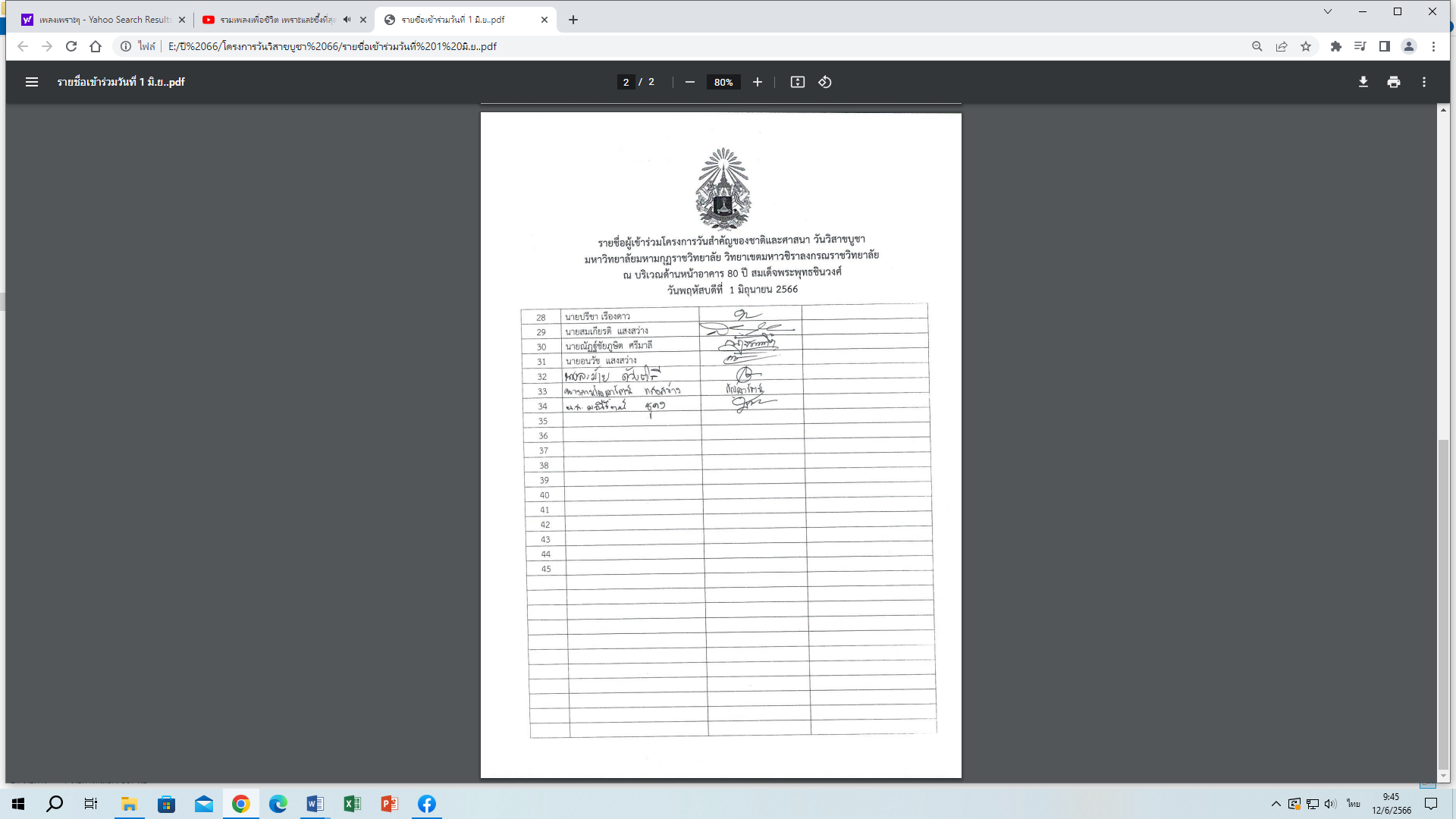 แบบประเมินผลโครงการวันวิสาขบูชา ประจำปี 2566มหาวิทยาลัยมหามกุฏราชวิทยาลัย วิทยาเขตมหาวชิราลงกรณราชวิทยาลัยต.สนับทึบ อ.วังน้อย จ.พระนครศรีอยุธยาวันที่  1 มิถุนายน  พ.ศ.2566*********************************ตอนที่ 1 ข้อมูลทั่วไปของผู้ตอบแบบสอบถามคำชี้แจง ขอให้ท่านใส่เครื่องหมาย / ในช่องที่ตรงกับสถานภาพปัจจุบันของท่านสถานภาพ(      ) นักศึกษา       (     ) อาจารย์     (     ) เจ้าหน้าที่  (    ) ประชาชนเพศ(     ) บรรพชิต         (        )  ชาย           (      )  หญิงอายุ (  ) ต่ำกว่า 20 ปี         (   ) 21 - 40 ปี        	  (   ) 41 ปีขึ้นไป ตอนที่ 2  ความพึงพอใจเกี่ยวกับการจัดโครงการประเพณีวันสำคัญของชาติและศาสนา วันวิสาขบูชาคำชี้แจง  ขอให้ท่านใส่เครื่องหาย / ลงในช่องด้านขวามือของท่าน ที่ท่านเห็นว่าตรงกับความคิดเห็นและพึงพอใจของท่านมากที่สุด5 หมายถึง		พอใจมากที่สุด			4 หมายถึง	พอใจ3 หมายถึง		พอใจปานกลาง			2 หมายถึง	พอใจน้อย	1 หมายถึง		พอใจน้อยที่สุดข้อเสนอแนะ………………………………………………………………………………………………………………………………………………………………………………………………………………………………………………………………………………………………………………………………………………………………….ขอขอบคุณผู้ตอบแบบสอบถามทุกท่านภาพประกอบ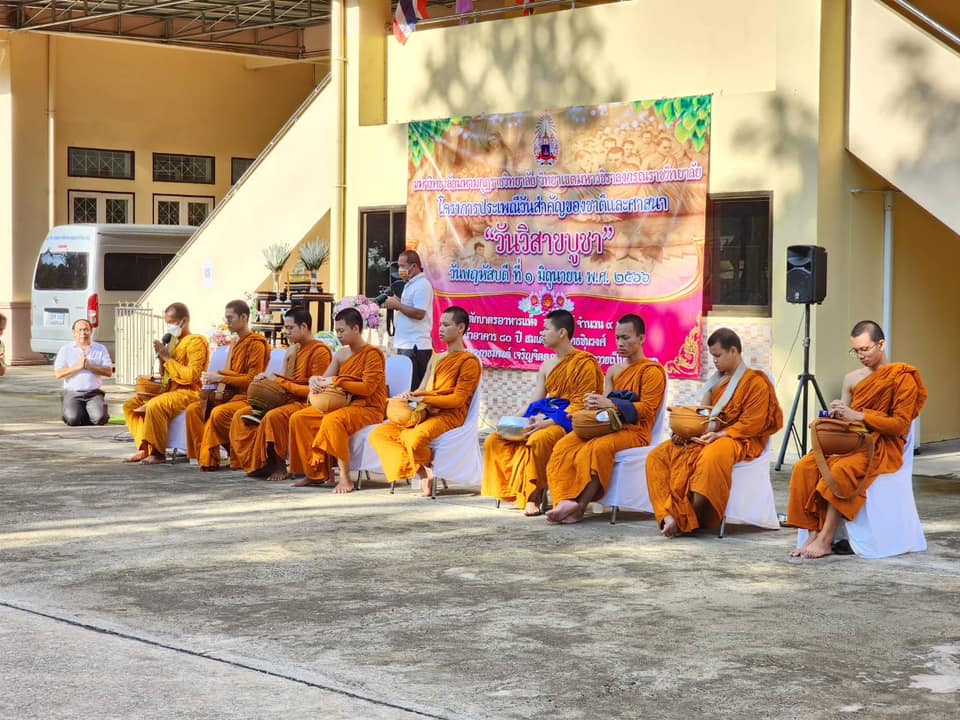 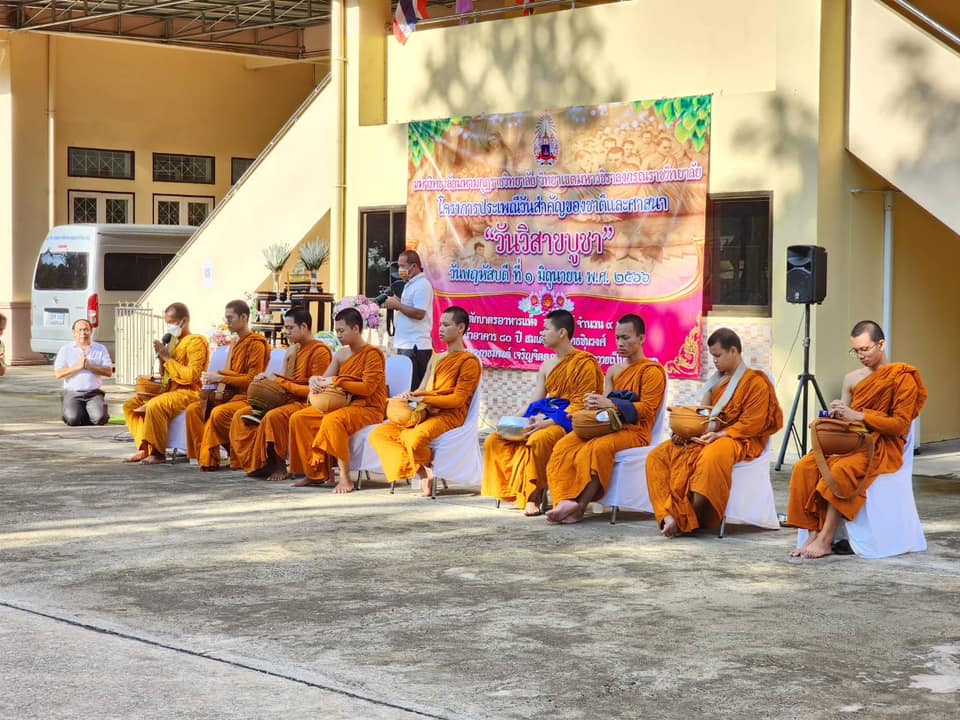 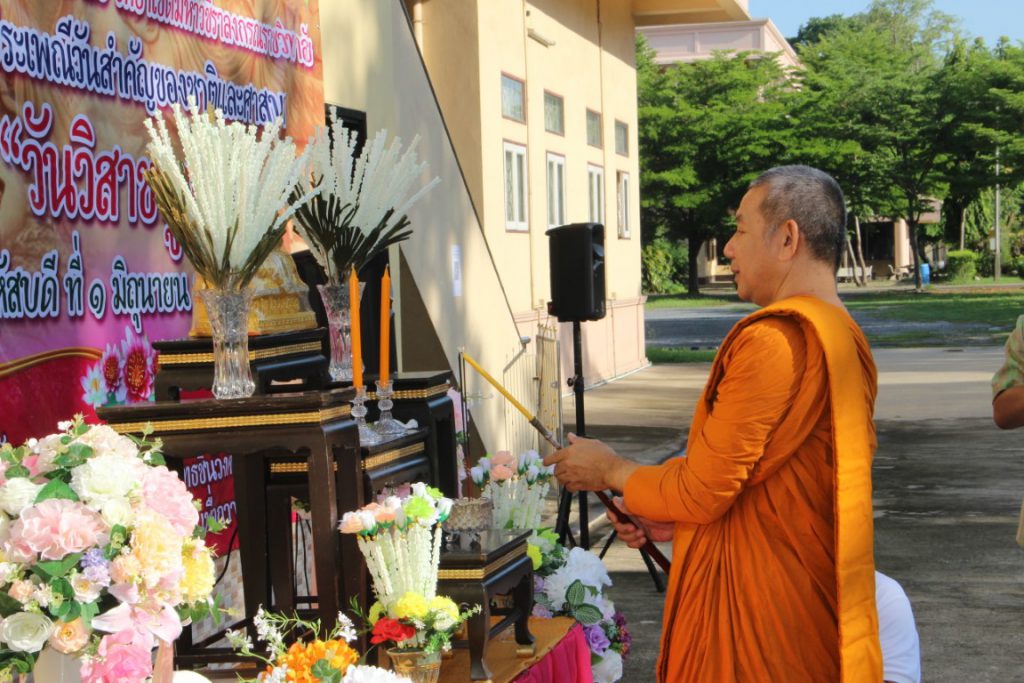 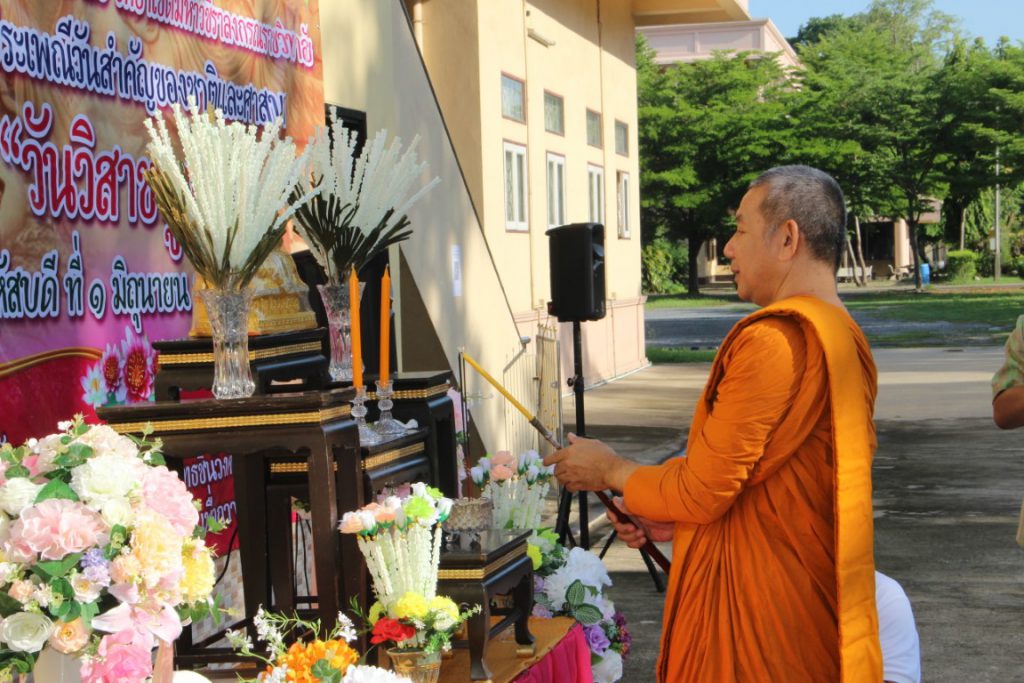 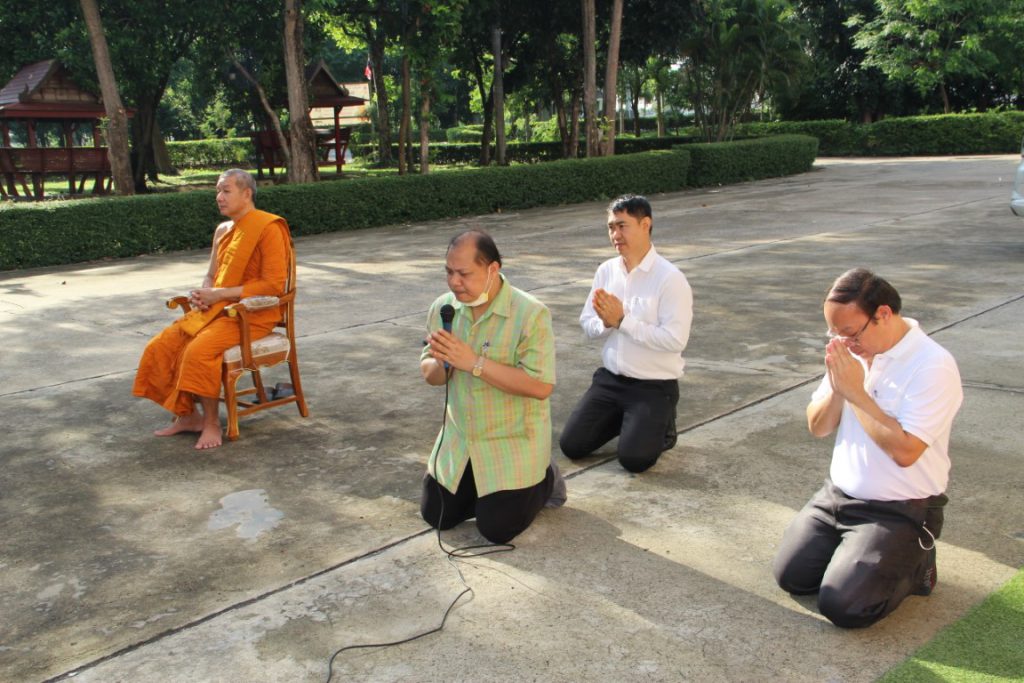 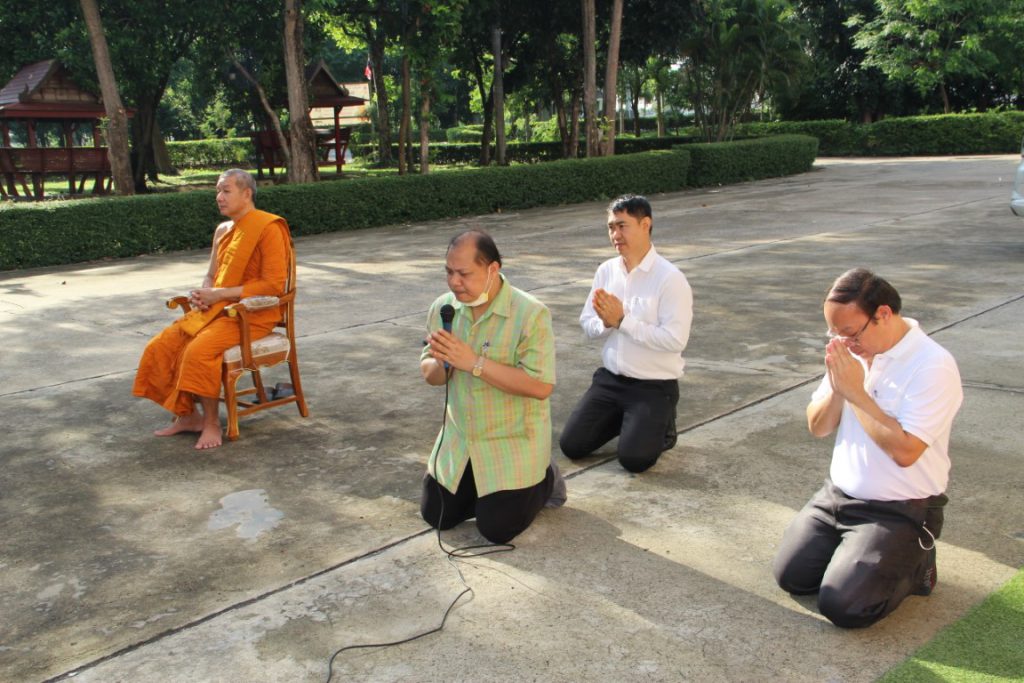 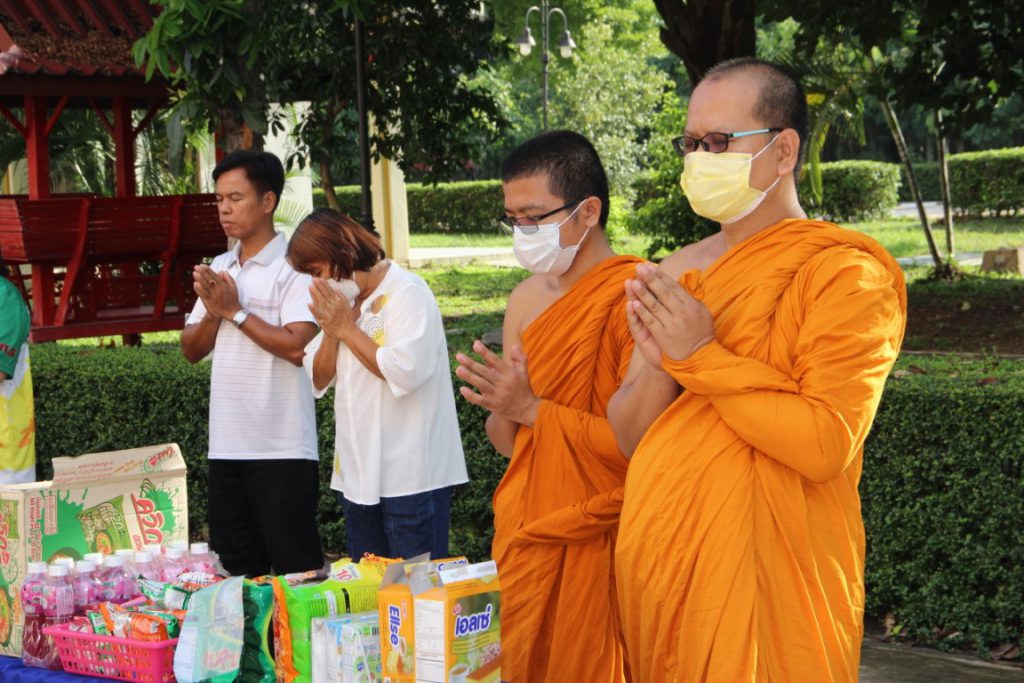 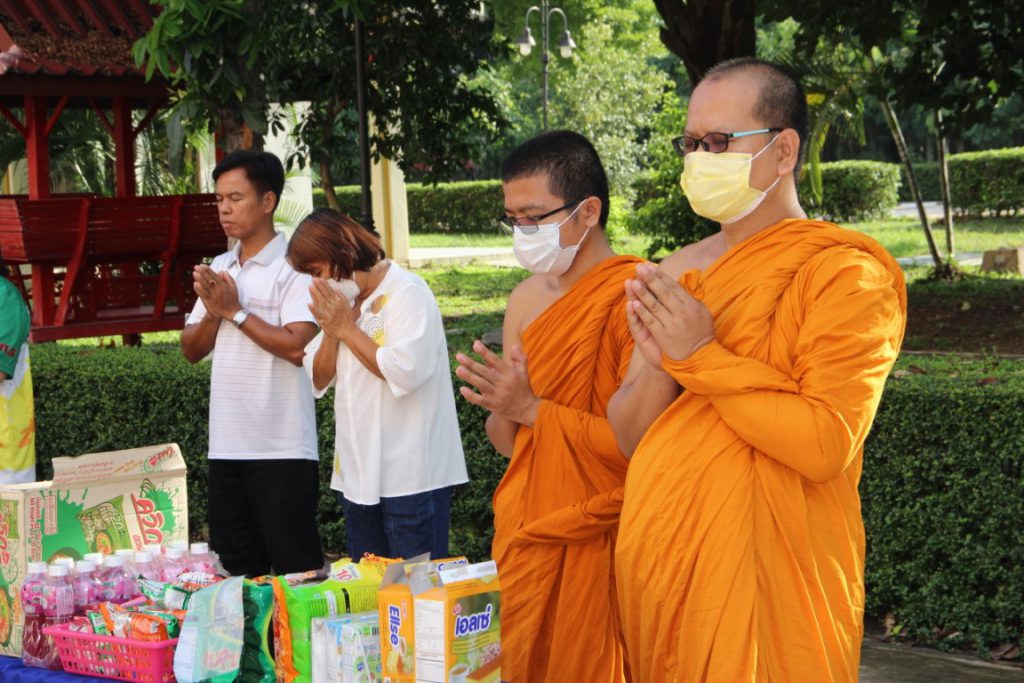 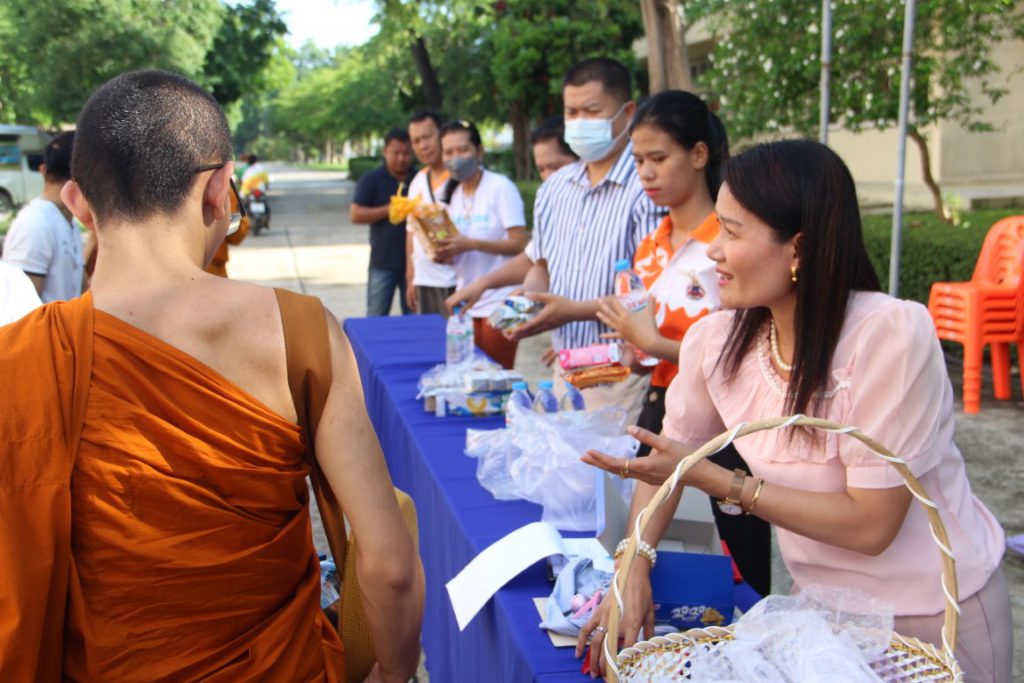 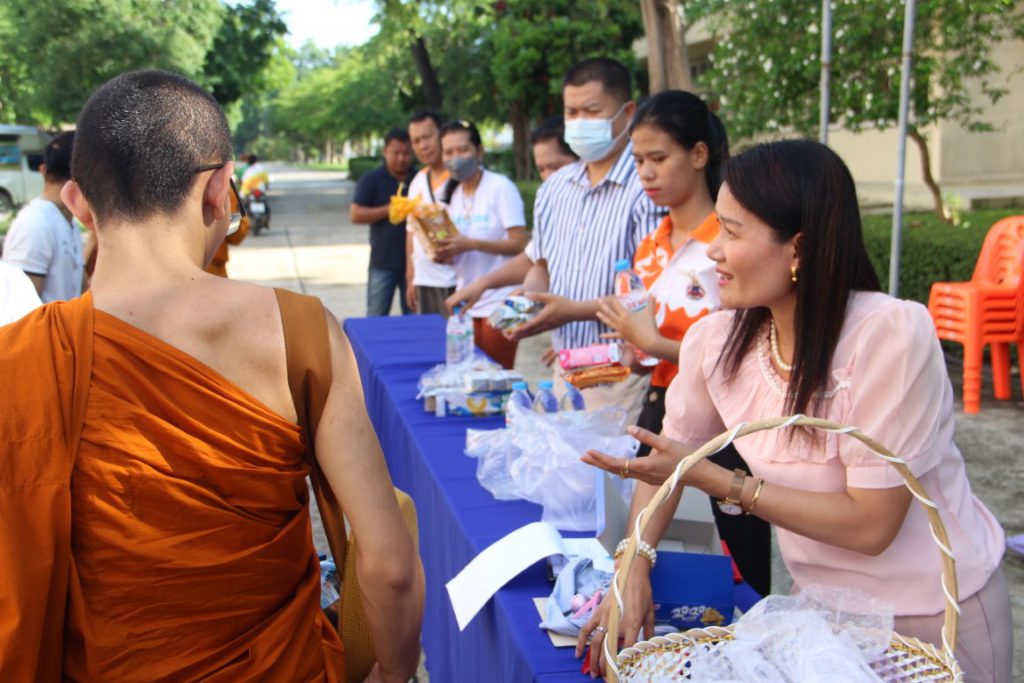 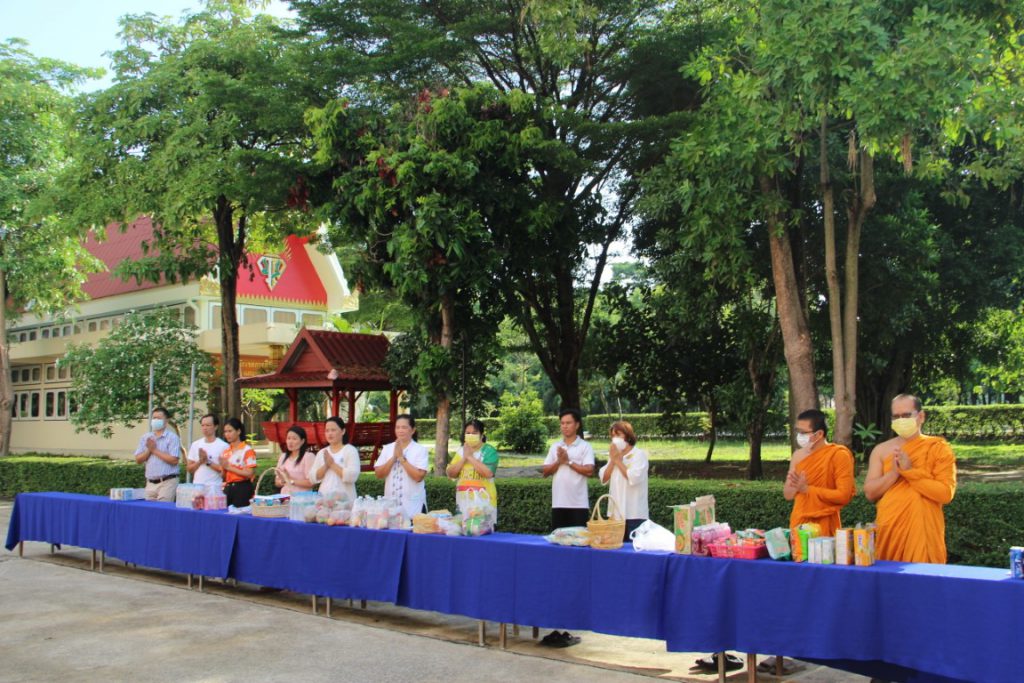 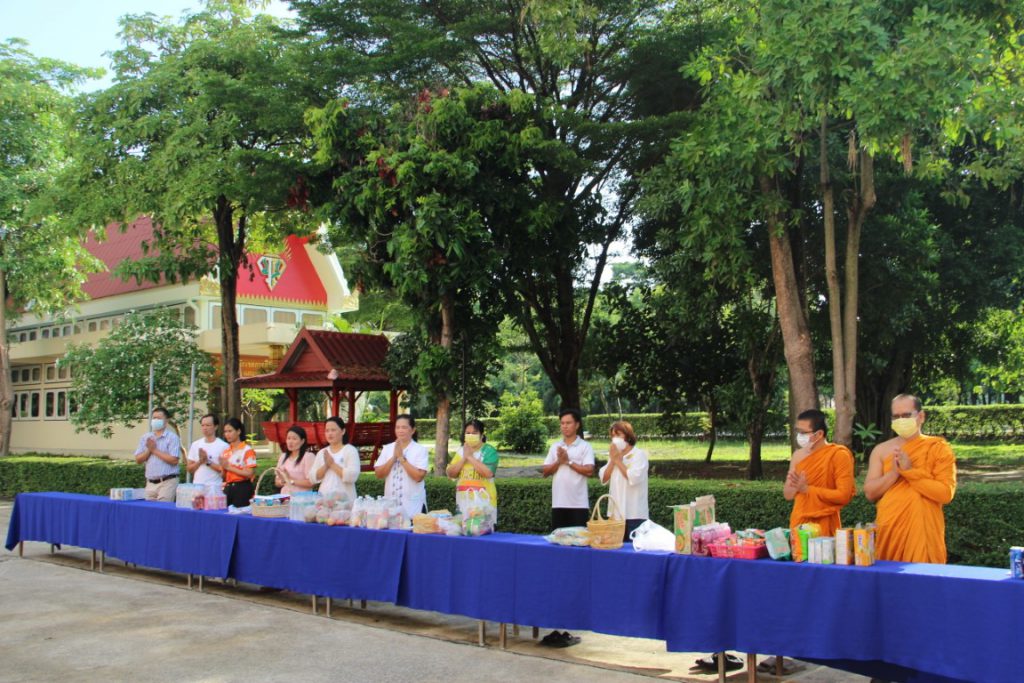 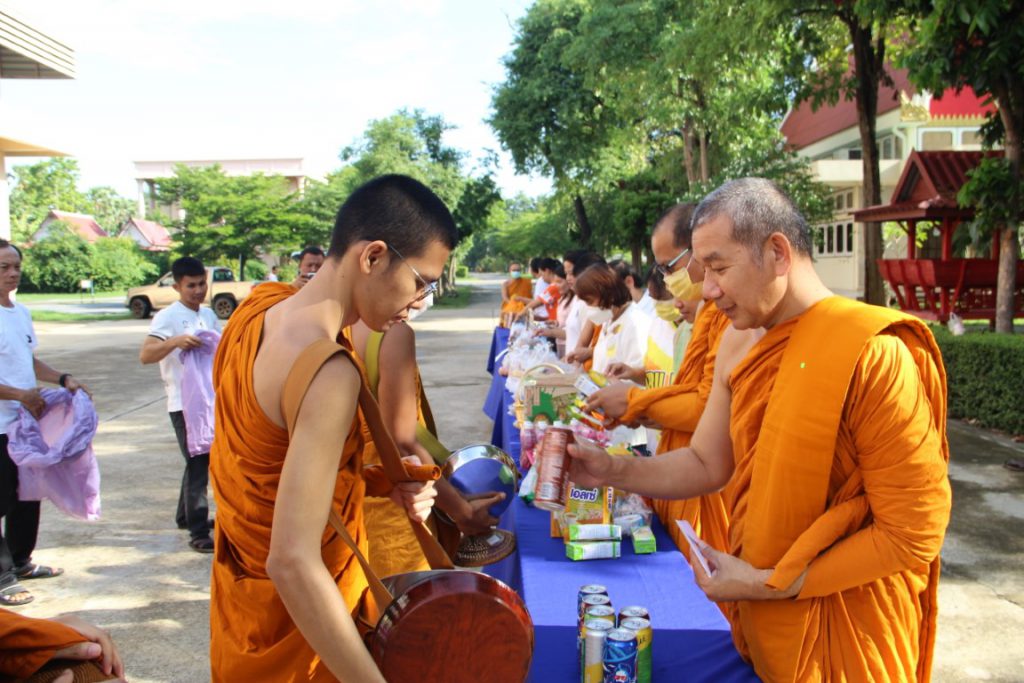 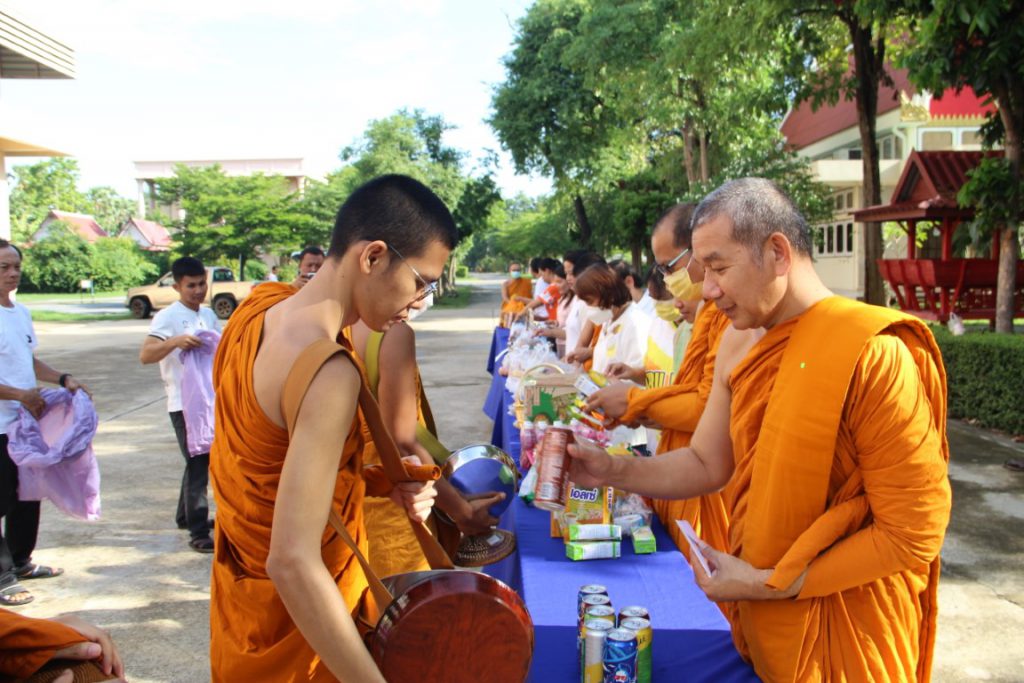 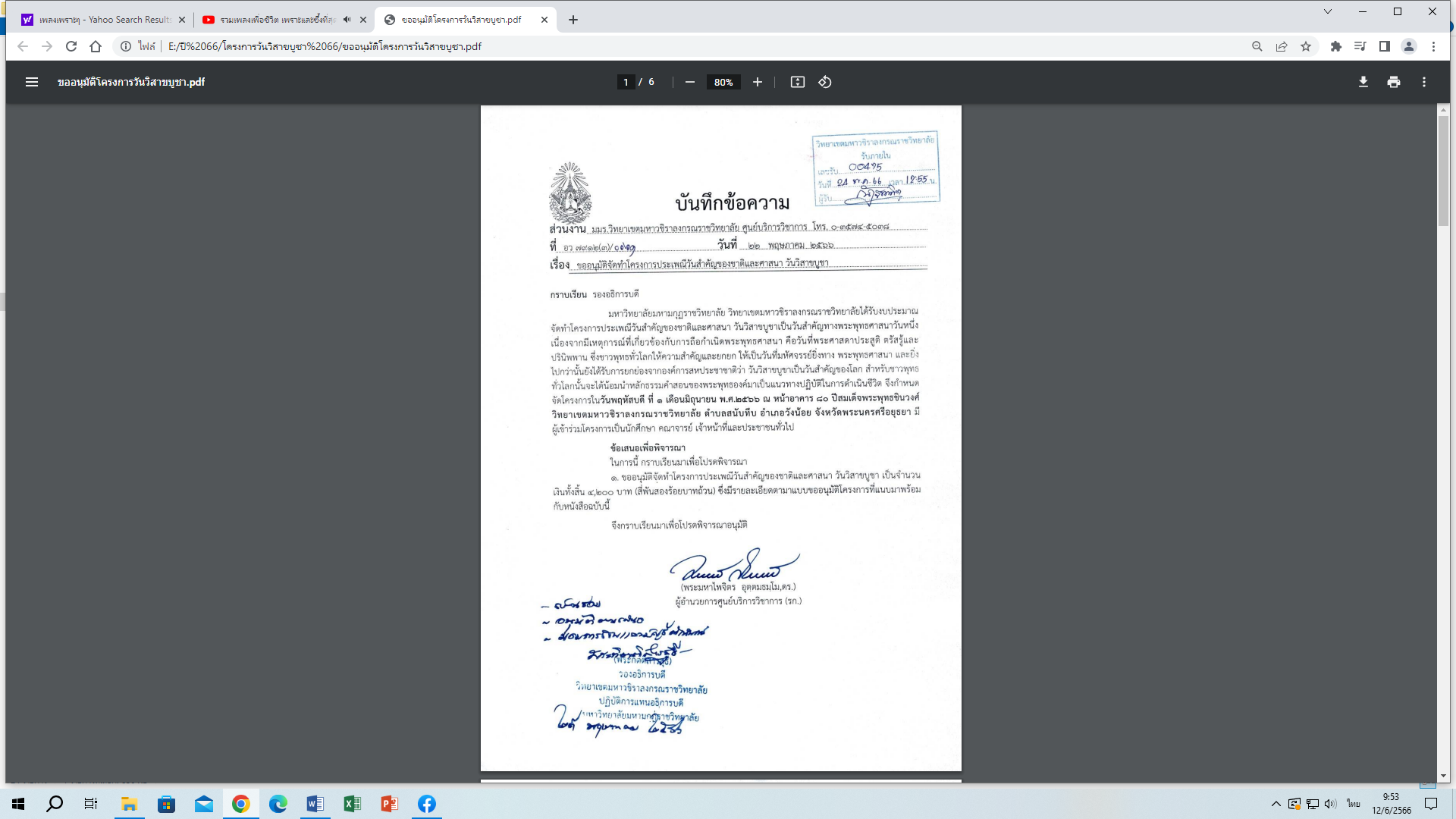 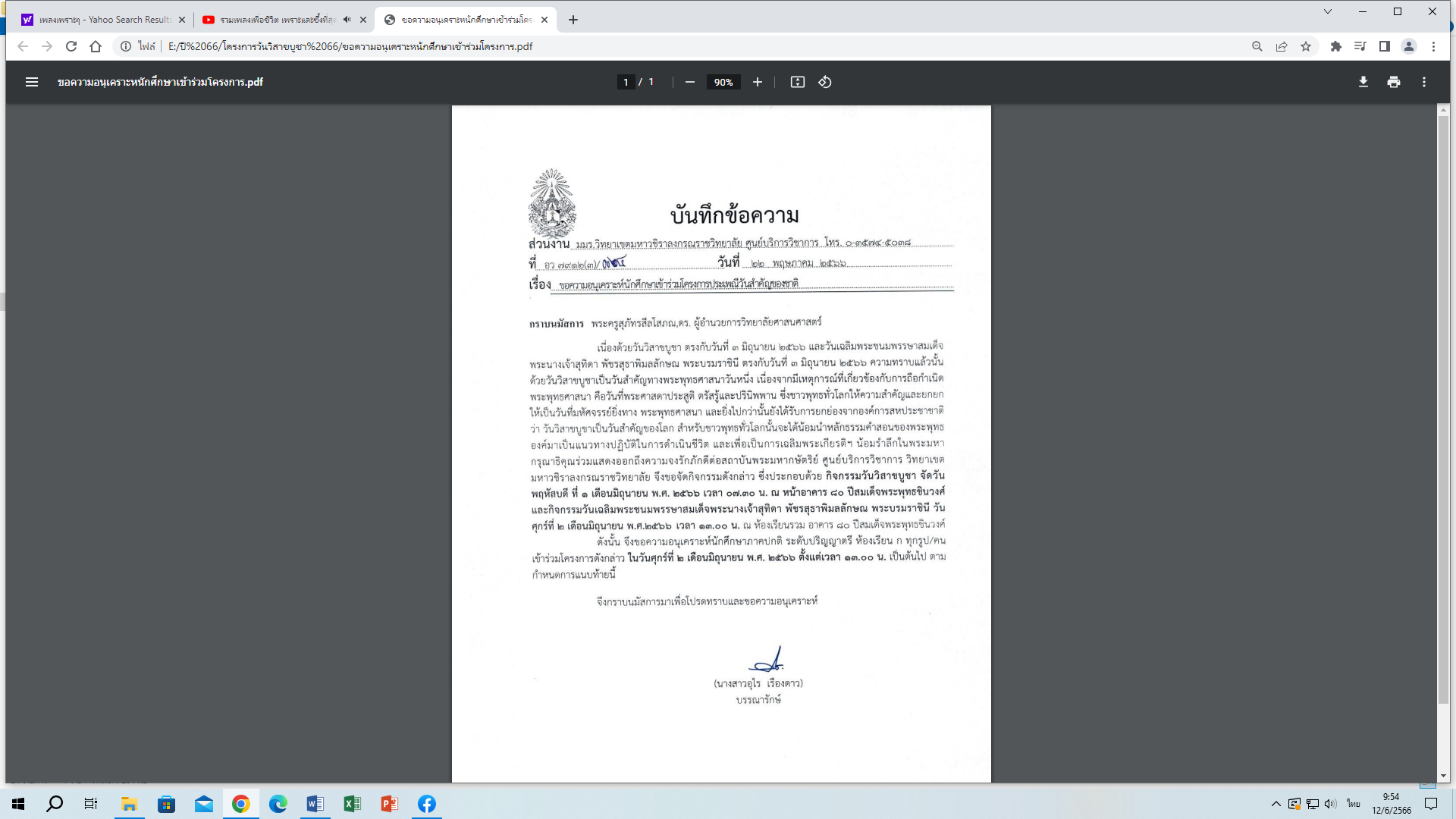 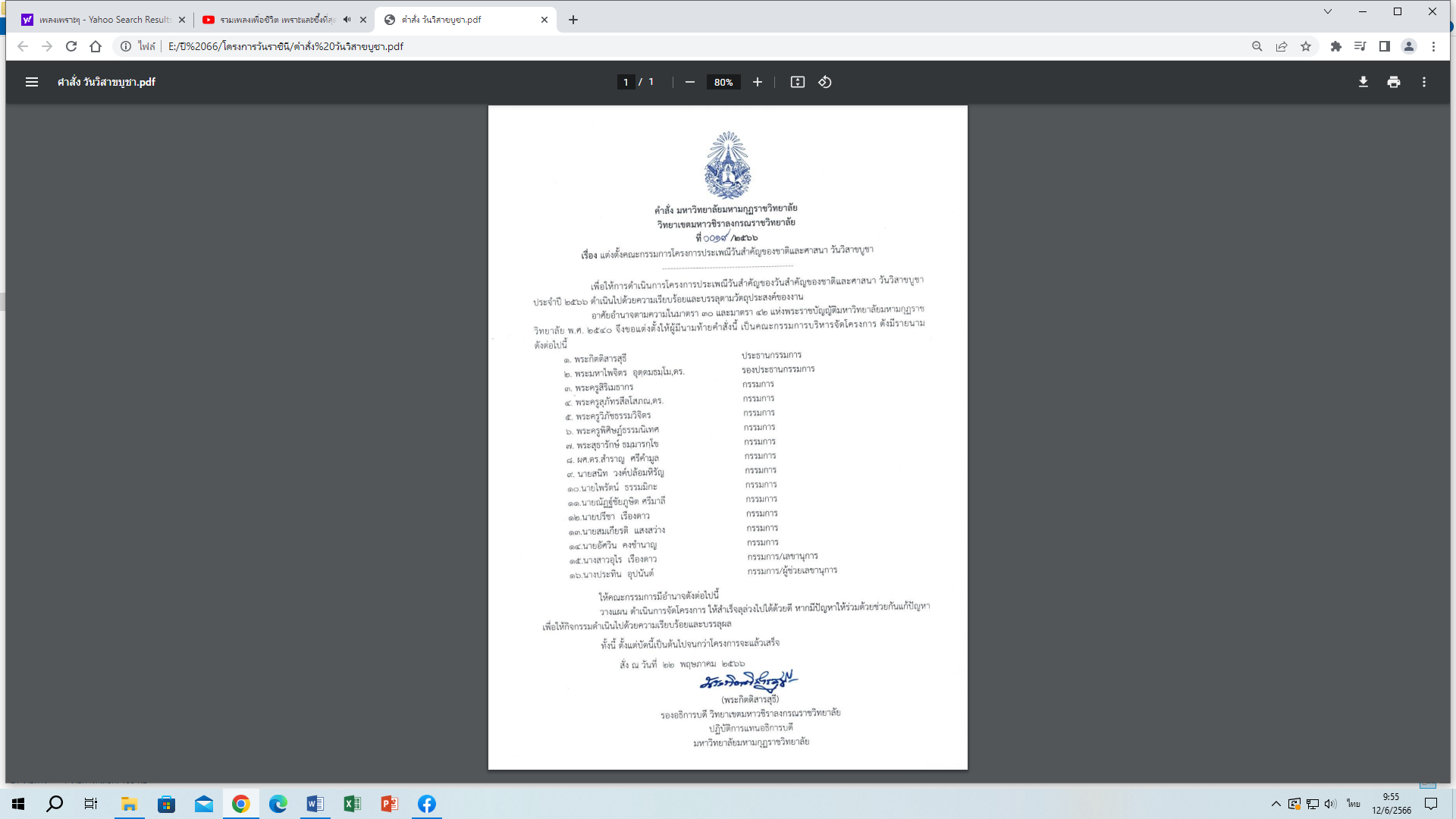 สารบัญสารบัญคำนำ2สารบัญ3ชื่อโครงการ4สอดคล้องกับแผนกลยุทธ์มหาวิทยาลัย4สอดคล้องกับการประกันคุณภาพ4ลักษณะโครงการ4ผู้รับผิดชอบโครงการ4หลักการและเหตุผล5วัตถุประสงค์ของโครงการ5ขั้นตอนการดำเนินงาน และแผนการดำเนินโครงการ6เป้าหมาย/ตัวชี้วัดความสำเร็จของกิจกรรม6ผลการวิเคราะห์ข้อมูล7สรุปผลการประเมินโครงการ9ปัญหาและอุปสรรคต่อการดำเนินโครงการ10ข้อเสนอแนะเพื่อการดำเนินโครงการครั้งต่อไป10ภาคผนวก11ก. กำหนดการ12ข. รายชื่อผู้เข้าร่วมโครงการ13ค. เครื่องมือที่ใช้ในการเก็บข้อมูล23ง. รวมภาพโครการ24วงจรคุณภาพ (Plan-Do-Check-Act)รายละเอียด (ทำอะไร/ทำอย่างไร/ปฏิบัติด้วยวิธีการใด/ใครรับผิดชอบ/ระยะเวลาเริ่มและสิ้นสุดโครงการ)ขั้นเตรียมการ/ขั้นวางแผน(plan)เดือนเมษายน 2566- ปรึกษาหารือการจัดโครงการประเพณีวันสำคัญของชาติและศาสนา วันวิสาขบูชา- วางแผน ขั้นตอนการดำเนินงานก่อน หลังขั้นดำเนินงาน(Do)เดือนพฤษภาคม 2566- นัดประชุม มอบหมายหน้าที่ - ติดต่อประสานงาน เชิญหน่วยงานอื่นๆเข้าร่วมโครงการ - จัดเตรียมสถานที่ ตามจุดที่ได้วางแผนไว้- ดำเนินการตามที่ได้วางไว้ ก่อนและหลัง ขั้นสรุปและประเมินผลการดำเนินงาน(Check)เดือน มิถุนายน 2566- สรุปรวบรวมเอกสารโครงการที่เกี่ยวข้อง จัดทำรายงานสรุปผลโครงการ- สรุปแปลผลแบบประเมินผลโครงการ- รวบรวมประมวลภาพกิจกรรมขั้นการปรับปรุงการปฏิบัติงาน(Act)ค่าเฉลี่ย (Mean)ความหมายระดับ0.00 – 1.50การดำเนินงานต้องปรับปรุงเร่งด่วน/ไม่มีน้อยที่สุด1.51 – 2.50การดำเนินงานต้องปรับปรุง/น้อย/เหมาะสมน้อยน้อย2.51 – 3.50การดำเนินงานระดับพอใช้/ปานกลาง/เหมาะสมปานกลางปานกลาง3.51 – 4.50การดำเนินงานระดับดี/มาก/เหมาะสมมากมาก4.51 – 5.00การดำเนินงานระดับดีมาก/มากที่สุด/เหมาะสมมากที่สุดมากที่สุดตารางที่ 2 แสดงจำนวนและร้อยละของผู้ตอบแบบสอบถาม จำแนกตามเพศตารางที่ 2 แสดงจำนวนและร้อยละของผู้ตอบแบบสอบถาม จำแนกตามเพศตารางที่ 2 แสดงจำนวนและร้อยละของผู้ตอบแบบสอบถาม จำแนกตามเพศเพศจำนวน (รูป/คน)ร้อยละบรรพชิต525.00ชาย945.00หญิง630.00รวม20100.00ตารางที่ 2 แสดงจำนวนและร้อยละของผู้ตอบแบบสอบถาม จำแนกตามอายุตารางที่ 2 แสดงจำนวนและร้อยละของผู้ตอบแบบสอบถาม จำแนกตามอายุตารางที่ 2 แสดงจำนวนและร้อยละของผู้ตอบแบบสอบถาม จำแนกตามอายุอายุจำนวน (รูป/คน)ร้อยละต่ำกว่า 20 ปี         15.0020 - 40 ปี        945.0041 ปีขึ้นไป1050.00รวม20100.00ตารางที่ 3 แสดงจำนวนและร้อยละของผู้ตอบแบบสอบถาม จำแนกตามสถานภาพตารางที่ 3 แสดงจำนวนและร้อยละของผู้ตอบแบบสอบถาม จำแนกตามสถานภาพตารางที่ 3 แสดงจำนวนและร้อยละของผู้ตอบแบบสอบถาม จำแนกตามสถานภาพสถานภาพจำนวน (รูป/คน)ร้อยละนักศึกษา15.00อาจารย์735.00เจ้าหน้าที่1050.00ประชาชน210.00รวม200100.00ข้อรายการประเมินMeanSDระดับ 1.ด้านการบรรลุวัตถุประสงค์ด้านการบรรลุวัตถุประสงค์ด้านการบรรลุวัตถุประสงค์ด้านการบรรลุวัตถุประสงค์1.1  ท่านได้ทราบถึงความสำคัญของวันวิสาขบูชา4.300.67มาก1.2 ความเหมาะสมอาคารสถานที่จัดงาน4.400.70มากท่านได้สืบสานประเพณีวันสำคัญของชาติและศาสนา       วันวิสาขบูชา สืบไป4.500.53มากรวม4.400.63มาก2.ด้านกิจกรรม2.1  การเจริญพระพุทธมนต์ นั่งสมาธิ เพื่อถวายเป็นพุทธบูชา4.600.52มากที่สุด2.2 กิจกรรมตักบาตร การบำเพ็ญประโยชน์4.500.53มากรวม4.550.52มากที่สุด3.ด้านเตรียมโครงการ3.1 เตรียมความพร้อม,การประชาสัมพันธ์ มีความเหมาะสมมากน้อยเพียงใด4.200.63มาก3.2 ระยะเวลาในการดำเนินโครงการมีความเหมาะสมมากน้อยเพียงใด4.200.63มาก3.3 ความประทับใจโดยภาพรวมของโครงการนี้4.400.70มาก3.4 การใช้เวลาเหมาะสม4.470.54มากรวม4.270.65มากรวมทุกด้านรวมทุกด้าน4.410.61มากที่รายการประเมินมากที่สุดมากปานกลางน้อยน้อยที่สุดหมวดบรรลุวัตถุประสงค์หมวดบรรลุวัตถุประสงค์หมวดบรรลุวัตถุประสงค์หมวดบรรลุวัตถุประสงค์หมวดบรรลุวัตถุประสงค์หมวดบรรลุวัตถุประสงค์1ท่านได้ทราบถึงความสำคัญของวันวิสาขบูชา2ท่านได้ทำบุญและบำเพ็ญประโยชน์เนื่องในวันวิสาขบูชา3ท่านได้สืบสานประเพณีวันสำคัญของชาติและศาสนา วันวิสาขบูชา สืบไปหมวดกิจกรรมหมวดกิจกรรมหมวดกิจกรรมหมวดกิจกรรมหมวดกิจกรรมหมวดกิจกรรม1การเจริญพระพุทธมนต์ นั่งสมาธิ เพื่อถวายเป็นพุทธบูชา2กิจกรรมตักบาตร การบำเพ็ญประโยชน์หมวดเตรียมโครงการหมวดเตรียมโครงการหมวดเตรียมโครงการหมวดเตรียมโครงการหมวดเตรียมโครงการหมวดเตรียมโครงการ1เตรียมความพร้อม,การประชาสัมพันธ์ มีความเหมาะสมมากน้อยเพียงใด2ระยะเวลาในการดำเนินโครงการมีความเหมาะสมมากน้อยเพียงใด3ความประทับใจโดยภาพรวมของโครงการนี้